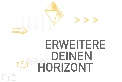 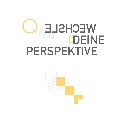 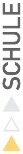 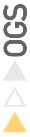 Eintritt am: in Klasse Schüler ErziehungsberechtigteSorgerecht (Nur ankreuzen, sofern die Erziehungsberechtigten getrennt leben!) Eltern haben das gemeinsame Sorgerecht Mutter hat das Sorgerecht (Bitte Sorgerechtsnachweis vorlegen!) Vater hat das Sorgerecht (Bitte Sorgerechtsnachweis vorlegen!)  Sorgerecht hat: (Bitte Sorgerechtsnachweis vorlegen!)Zuletzt besuchte Schule Weitere wichtige Daten und wichtige Hinweise zum Schüler: Ort, Datum 	ErziehungsberechtigteSchülerNetzKim Alle Schüler, die mit dem Bus (freigestellter Schülerverkehr) in die Mittelschule Burkardroth kommen, können sich eine Berechtigungskarte für das SchülerNetzKim (Initiative von Landkreis Bad Kissingen und der Verkehrsgemeinschaft Kim. Kissingen Mobil) ausstellen lassen. Hiermit darf im gesamten Liniennetz des Landkreises Bad Kissingen und natürlich auch im Stadtverkehr Bad Kissingen ganzjährig gefahren werden. Außerdem kann noch die Linie 8057 zum Kreuzberg genutzt werden. Alle Schüler, die zur Schule laufen, können sich eine „SchülerFreizeitKarte“ direkt beim Busfahrer für 7,50 € pro Monat kaufen. Hierzu muss ein aktueller Schülerausweis vorgelegt werden. Dieser wird auf Antrag im Sekretariat ausgestellt 
(Schutzgebühr 0,50 €). Für den Schülerausweis wird ein aktuelles Passbild benötigt. Mit der „SchülerFreizeitKarte“ kann an Schultagen ab 14.00 Uhr und in den Ferien, an Wochenenden sowie an Feiertagen ganztägig im gesamten Liniennetz des Landkreises Bad Kissingen und natürlich auch im Stadtverkehr Bad Kissingen ganzjährig gefahren werden. Außerdem kann noch die Linie 8057 zum Kreuzberg genutzt werden.  Ich/wir beantragen eine Berechtigungskarte für das SchülerNetzKim.  Ich/wir beantragen einen Schülerausweis und bezahlen die Schutzgebühr von 0,50 € bei Abholung im Sekretariat. Ort, Datum 	ErziehungsberechtigteEinverständniserklärung zur Weiterleitung der Schülerakte Ich / wir bin/sind damit einverstanden, dass die vollständige Schülerakte unserer Tochter/unseres Sohnes bei einem Schulwechsel nach §39 BaySchO / §2 SchUntV an die zukünftige Schule weitergeleitet wird. Ort, Datum 	Erziehungsberechtigte Name:Vorname:Geburtsdatum:Geburtsort: Staatsangehörigkeit:Bekenntnis: Anschrift, PLZ, Ort:Telefon:Handy:E-MailArt:  Vater   Mutter   Sonstiges (hier bitte Bescheinigung abgeben)  Vater   Mutter   Sonstiges (hier bitte Bescheinigung abgeben)Name:Vorname:Anschrift, PLZ, Ort:Telefon:Handy:Erreichbarkeit (tagsüber)E-Mail Art:  Vater   Mutter   Sonstiges (hier bitte Bescheinigung abgeben)  Vater   Mutter   Sonstiges (hier bitte Bescheinigung abgeben)Name:Vorname:Anschrift, PLZ, Ort:Telefon:Handy:Erreichbarkeit (tagsüber)E-Mail Sind Sie alleinerziehend?  NEIN	  JA   Mein(e) jetzige(r) Partner(in) – (Bitte hier Namen, Vorname angeben)darf Auskünfte erhalten                        JA                          NEINLeben die Eltern getrennt?  NEIN	  JA   Mein(e) jetzige(r) Partner(in) – (Bitte hier Namen, Vorname angeben)darf Auskünfte erhalten                        JA                          NEINSind Sie Witwe/r?  NEIN	  JA   Mein(e) jetzige(r) Partner(in) – (Bitte hier Namen, Vorname angeben)darf Auskünfte erhalten                        JA                          NEINName:Eintritt in die Grundschule: Anschrift, PLZ, Ort:Telefon:  Lese-/Rechtschreibschwäche (Bescheinigung falls noch nicht vorhanden, bitte abgeben)  Lese-/Rechtschreibstörung (Bescheinigung falls noch nicht vorhanden, bitte abgeben)  besonderer Förderbedarf   Allergien (bei Medikamentengabe bitte ärztliche Bescheinigung vorlegen)  Sonstiges 